Name: ___________________________________					Period: _____5-2: Bank Account Reconciliation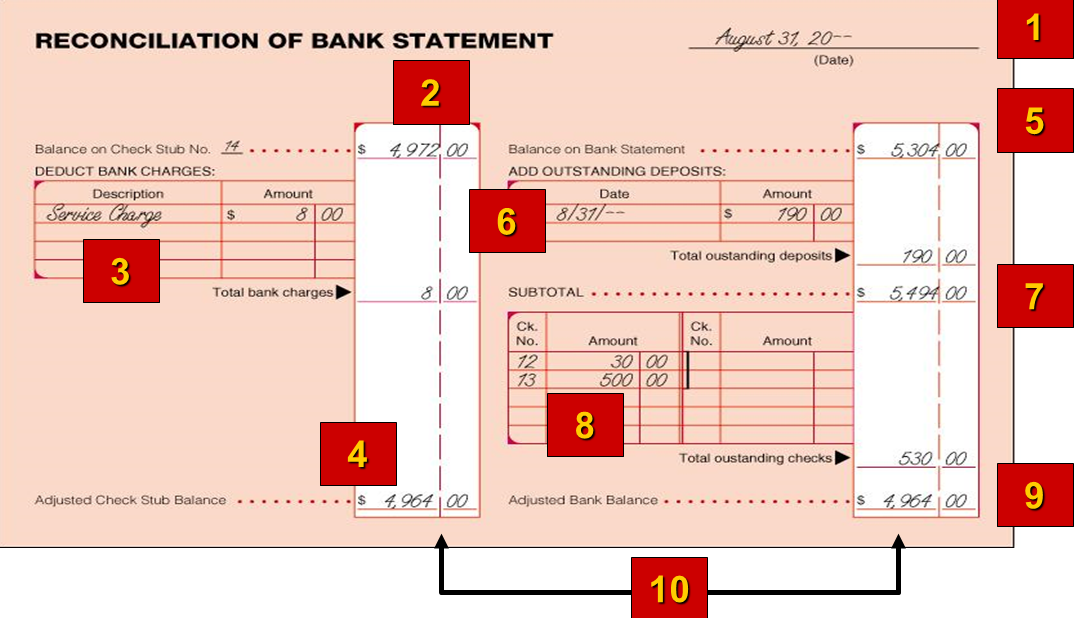 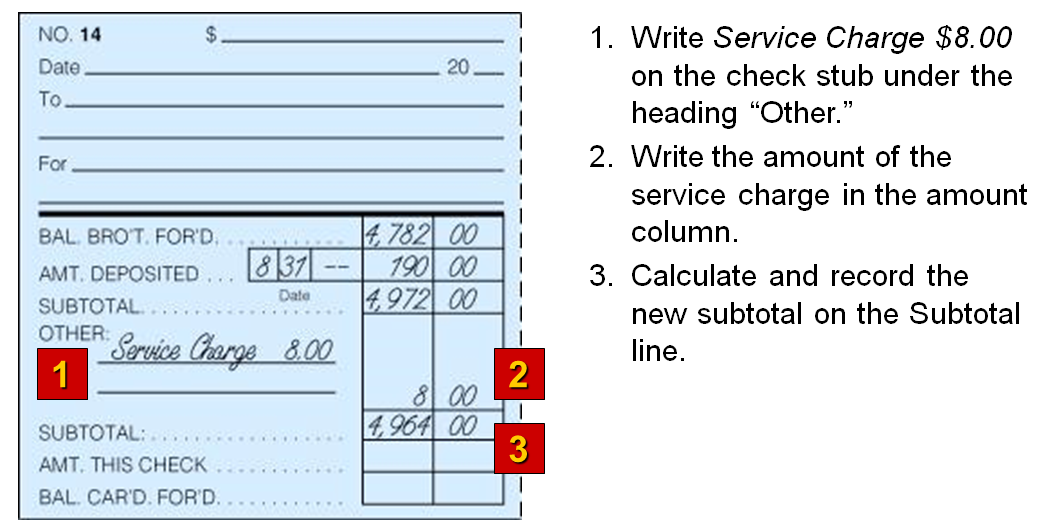 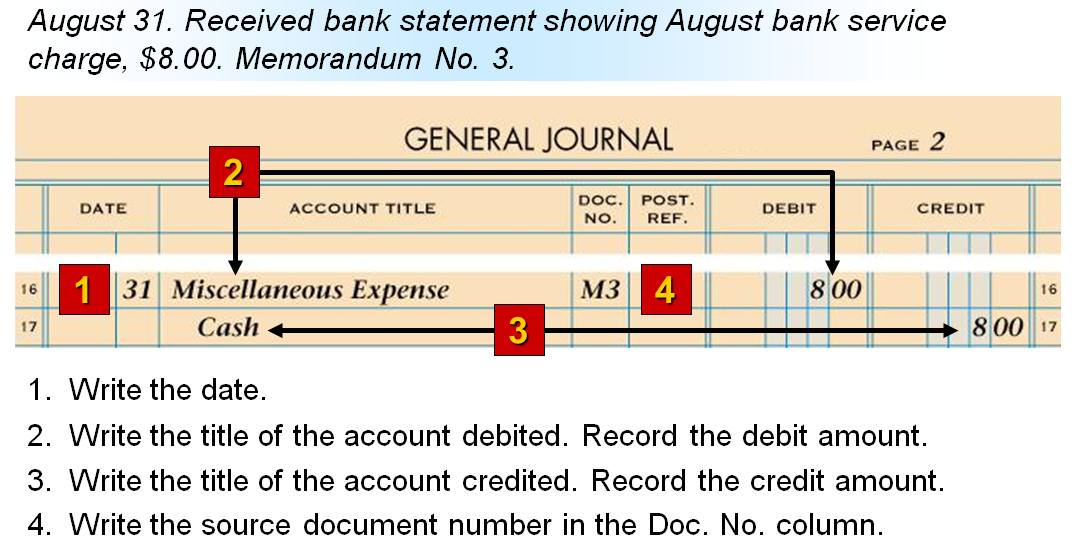 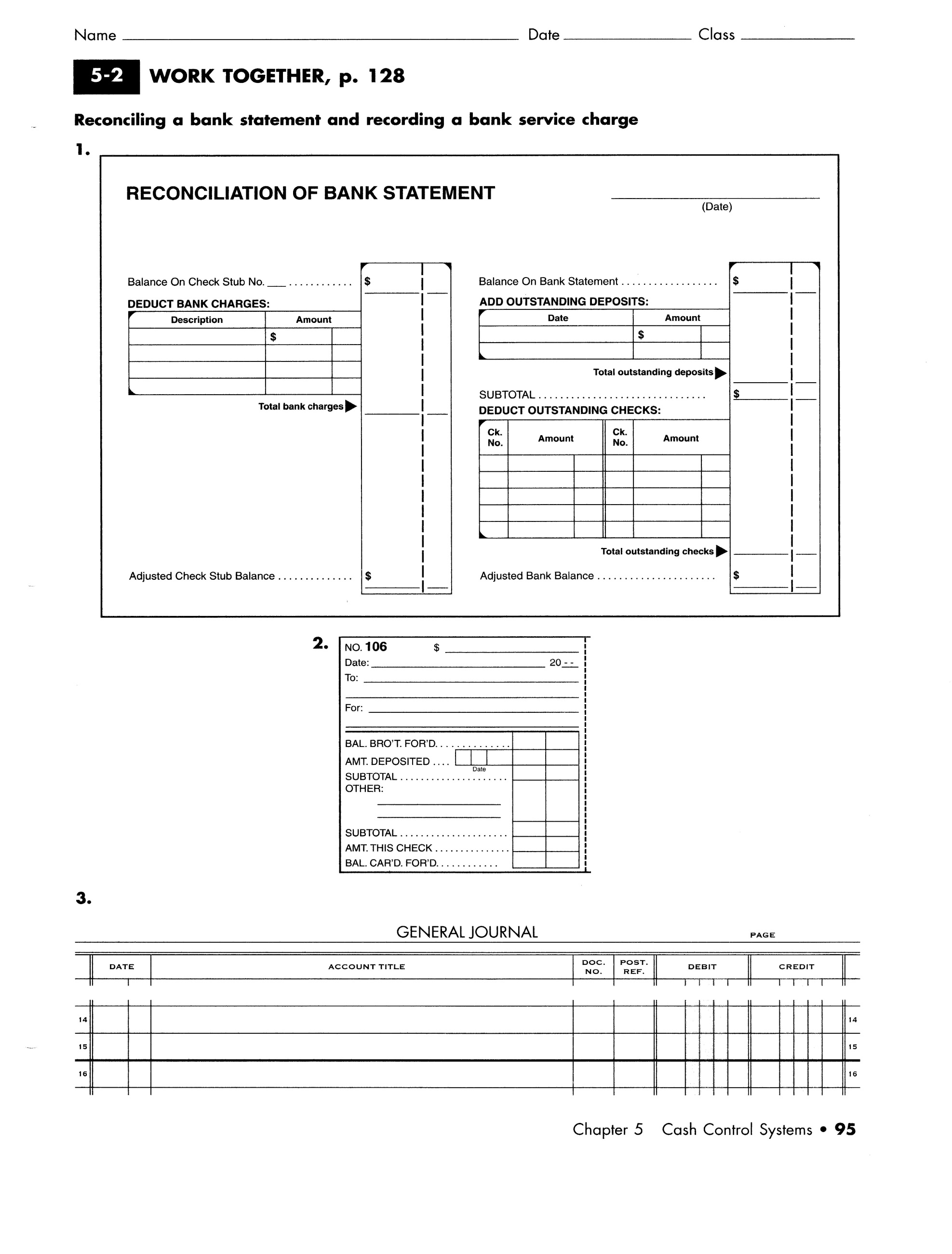 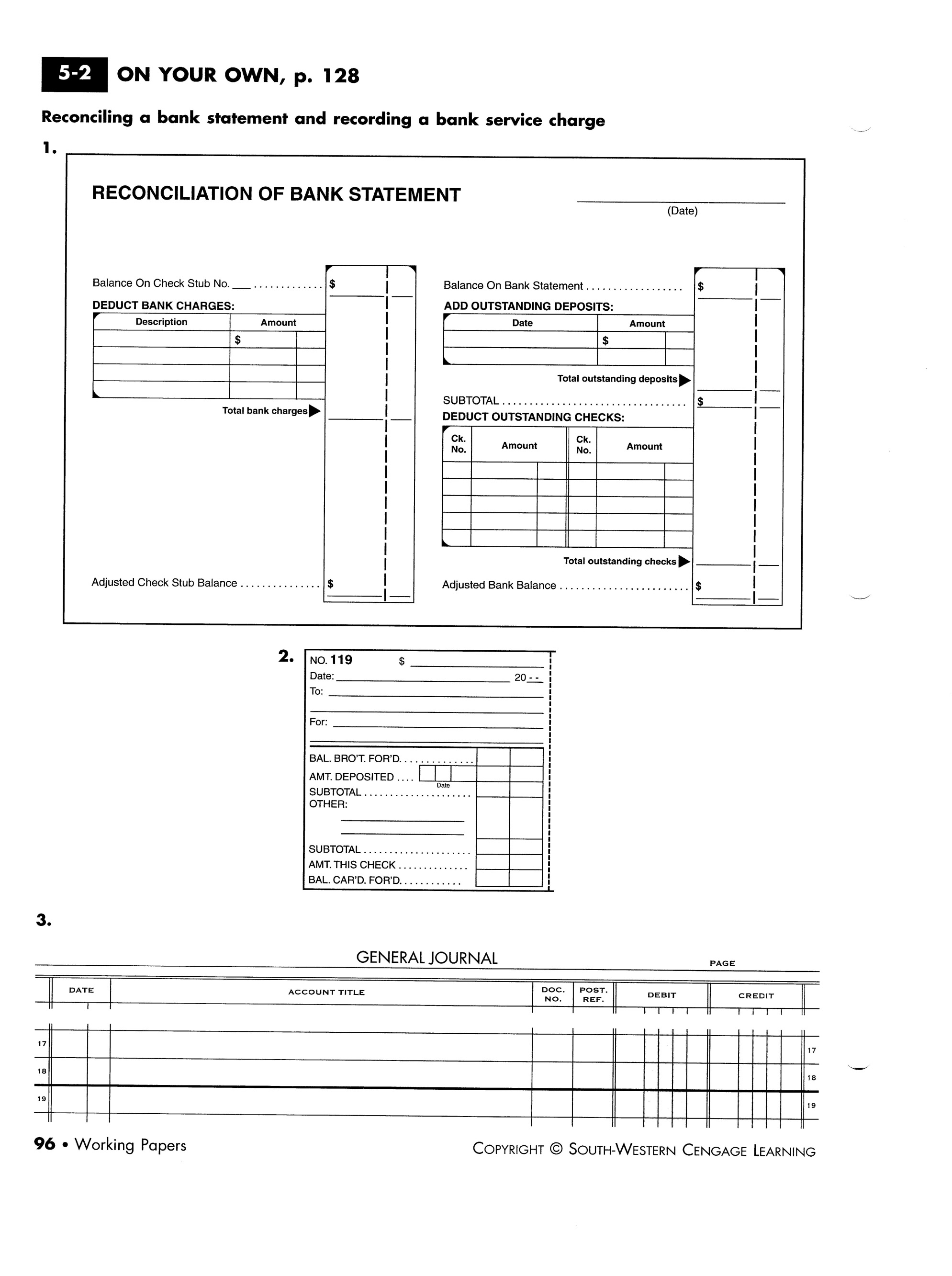 